         Š  А Р А Р						         ПОСТАНОВЛЕНИЕ16 декабрь 2015 й.	                 № 105	                                16 декабря .«О присвоении адреса жилому дому»В соответствии с постановлением правительства РФ от 19.11.2014 г. № 1221 «Об утверждении правил присвоения, изменения и аннулирования адресов» на основании заявления Шаяхметова Исламгарея Исламбуратовича в целях обеспечения учета и оформления жилых домов,  ПОСТАНОВЛЯЮ:1. Жилому дому, общей площадью 59,5 кв.м., с кадастровым номером 02:53:110101:165  присвоить почтовый адрес: Республика Башкортостан, Шаранский район, д.Мещерево, ул. Центральная, д. 67,  ранее был присвоен почтовый адрес: Республика Башкортостан, Шаранский район, д. Мещерево, ул.Центральная, д.65.2. Контроль за исполнением  настоящего постановления возложить на управляющего делами администрации сельского поселения Акбарисовский сельсовет муниципального района Шаранский район Республики Башкортостан.Глава сельского поселения       					 Г.Е. МухаметовБашкортостан РеспубликаһыныңШаран районымуниципаль районыныңАкбарыс ауыл Советыауыл биләмәһе ХакимиәтеАкбарыс ауылы, Мºктºп урамы, 2 тел.(34769) 2-33-87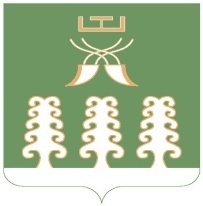 Администрация сельского поселенияАкбарисовский сельсоветмуниципального районаШаранский районРеспублики Башкортостанс. Акбарисово, ул.Школьная,2 тел.(34769) 2-33-87